Stratford School AcademyFamilies’ Handbook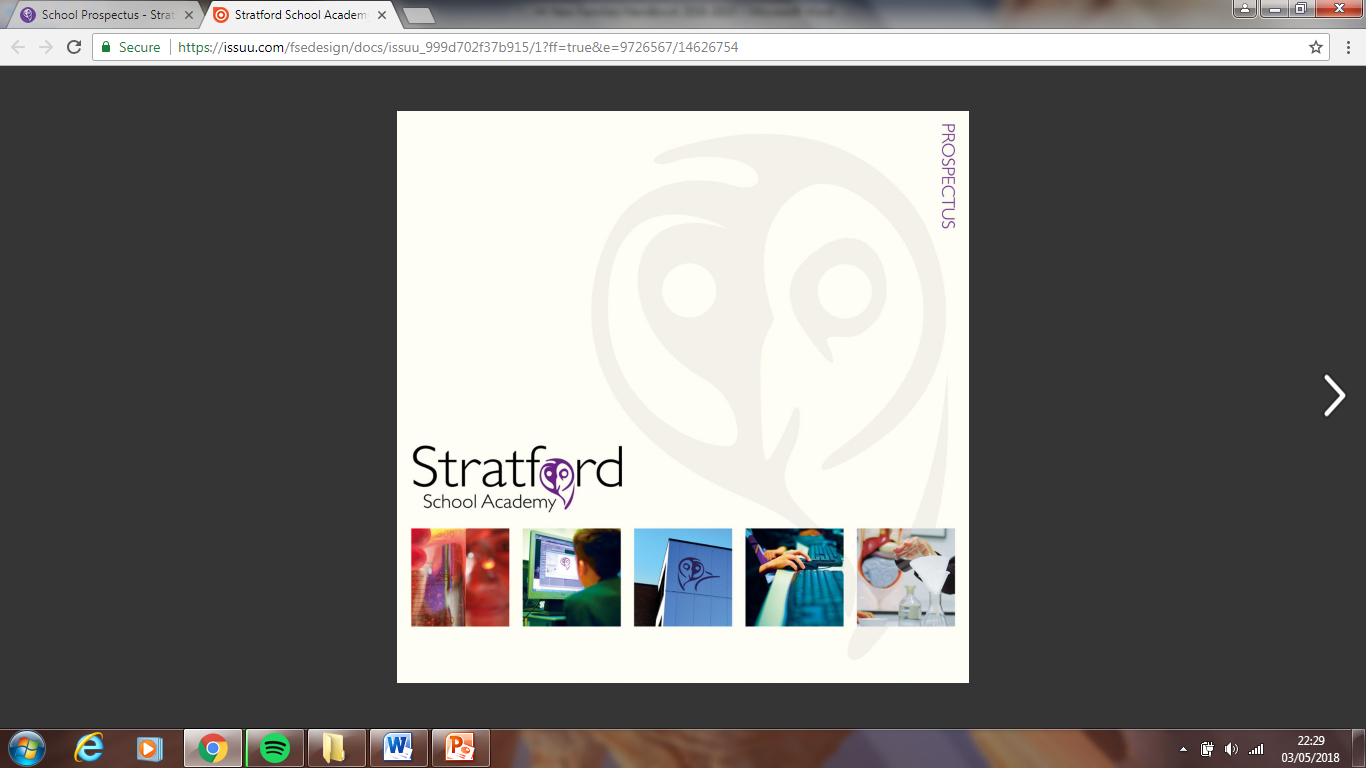 Let’s start with some advice from people in your position 
last year collected by Head Start Newham…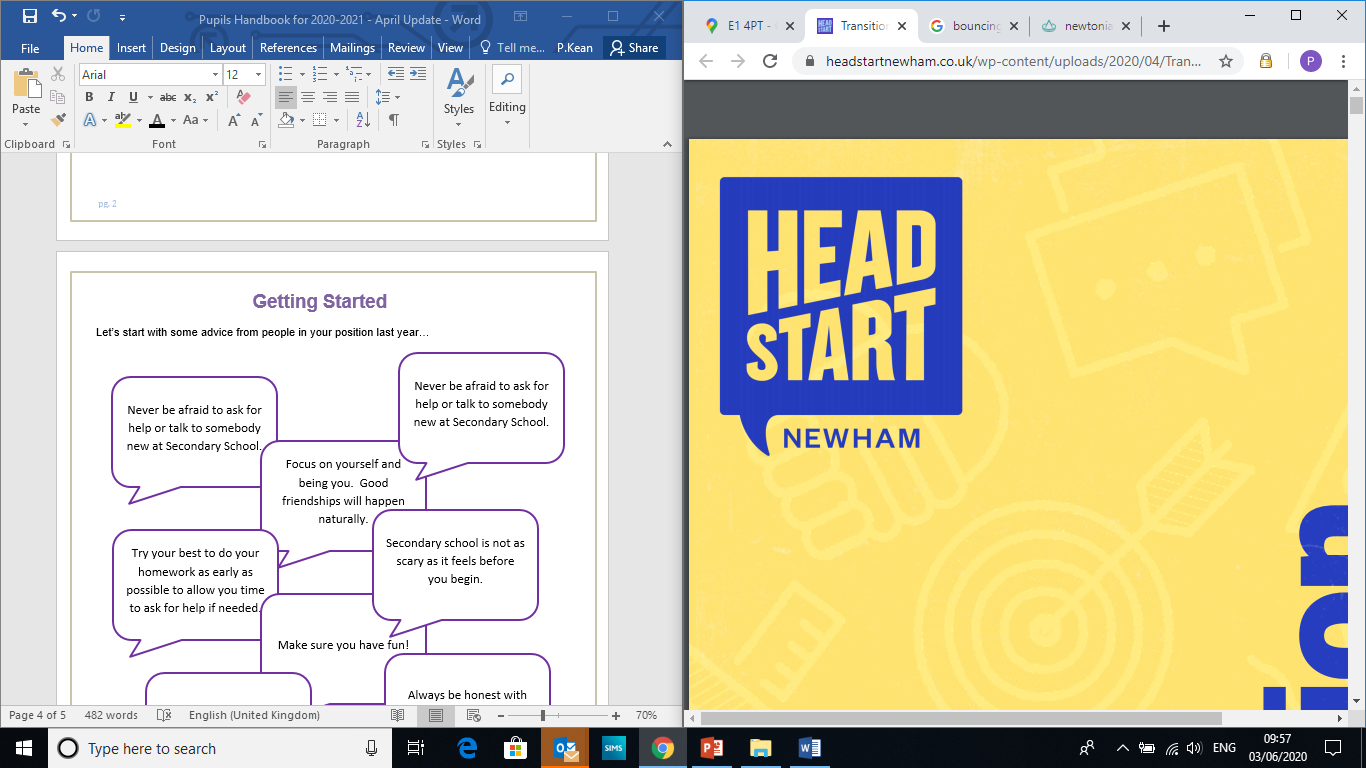 Welcome to 
Stratford School AcademyIt is certain to say that we have all experienced something very strange this year.  COVID-19 caused your final year of Primary School to end abruptly, but then restart for some.  It has made you miss out on your Transition Day, Year 6 Trips, and many other fun things – particularly the SATs…Starting at Secondary School may seem scary one minute, but fantastic the next.  You may have waves of excitement, quickly followed by nerves.  This is completely normal and will be very common for everybody moving to Secondary School this year.At Stratford School Academy, we want you to use this Transition Booklet as a tool to look back but also to move forward and begin that step up into Secondary School.  We want you to get to know how we do things here at Stratford School Academy and for you to share what makes you, you. On your first day you will hand in your completed booklet to your Registration Tutor as you spend some time getting to know them and the other pupils in your Registration Group. Every time you complete a task, please use the ‘Contact Us’ section of our website to submit your work.  We will feature the very best work on our Twitter feed (@StratfordSch) which you can follow on Twitter or on the homepage of our website and also on our YouTube Channel alongside our series of Year 6 transition videos.  Contents:01 About Me02 Getting Started03 Feelings04 Looking Forward05 My New School06 Getting Organised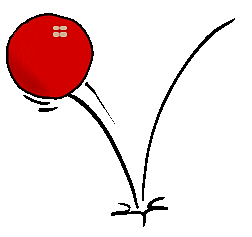 07 Setting Goals 08 The Stratford ChallengeAbout Me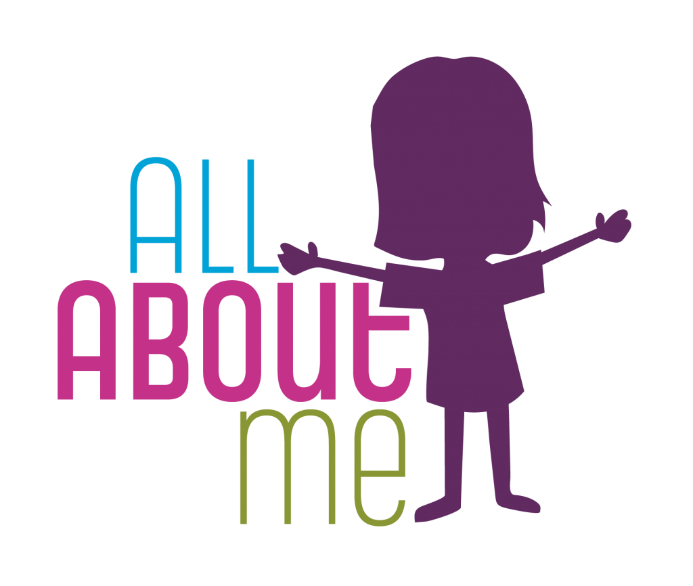 Getting StartedStart looking to the future by looking back.  We’d like you to write a letter to a member of staff at your Primary School (Year 6 Teacher, the Headteacher, a Teaching Assistant) using the structure below. After you have planned your letter using the structure,
why not write it and send it to your old Primary School?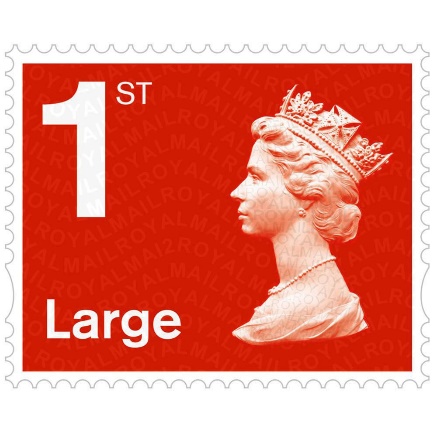 Transitioning from Year 6 to Year 7. Feelings
When moving to Secondary School it is completely normal to be feeling a mixture of emotions.  We’ve added some of the feelings you may be feeling below.  Give each of the feelings a different colour. Now that you’ve selected your colours, colour in each of the boxes below to show how you are feeling about that element of moving to Secondary School.  Have a conversation with an adult at home or a friend about how you are feeling about each of these things. 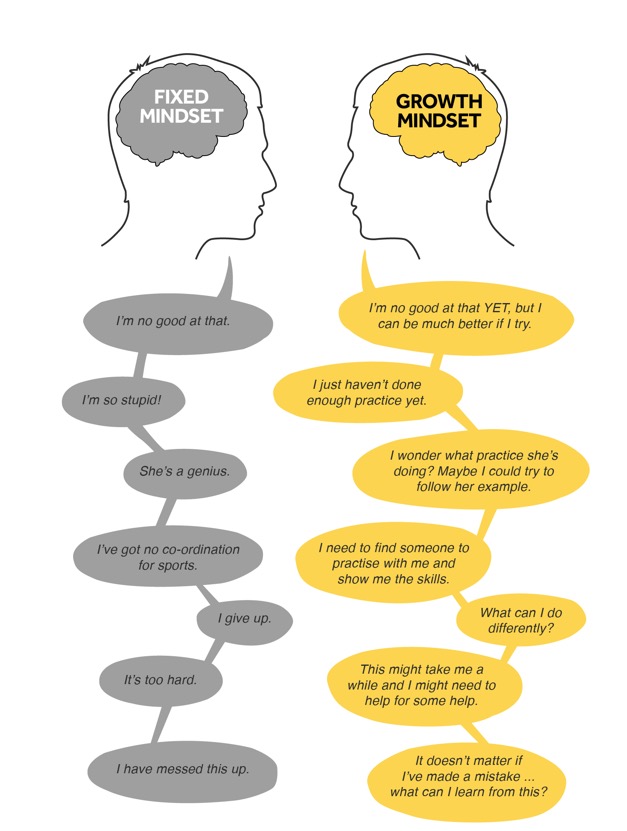 Identify three things you ‘can’t do’ or are worried about and write them here:___________________________________________________________
___________________________________________________________
___________________________________________________________Now change these to be written with a growth mindset approach.  For example: ‘I can’t do maths’ turns into ‘I am going to work on the things in maths I find difficult’. ___________________________________________________________
___________________________________________________________
___________________________________________________________
Looking Forward
You will have a new school uniform when you join us, and for some of you this will be the first time wearing a school tie.Don’t buy your school tie until you know which House team you are joining as each house has their own school tie, but why don’t you try with a tie you have in the house. 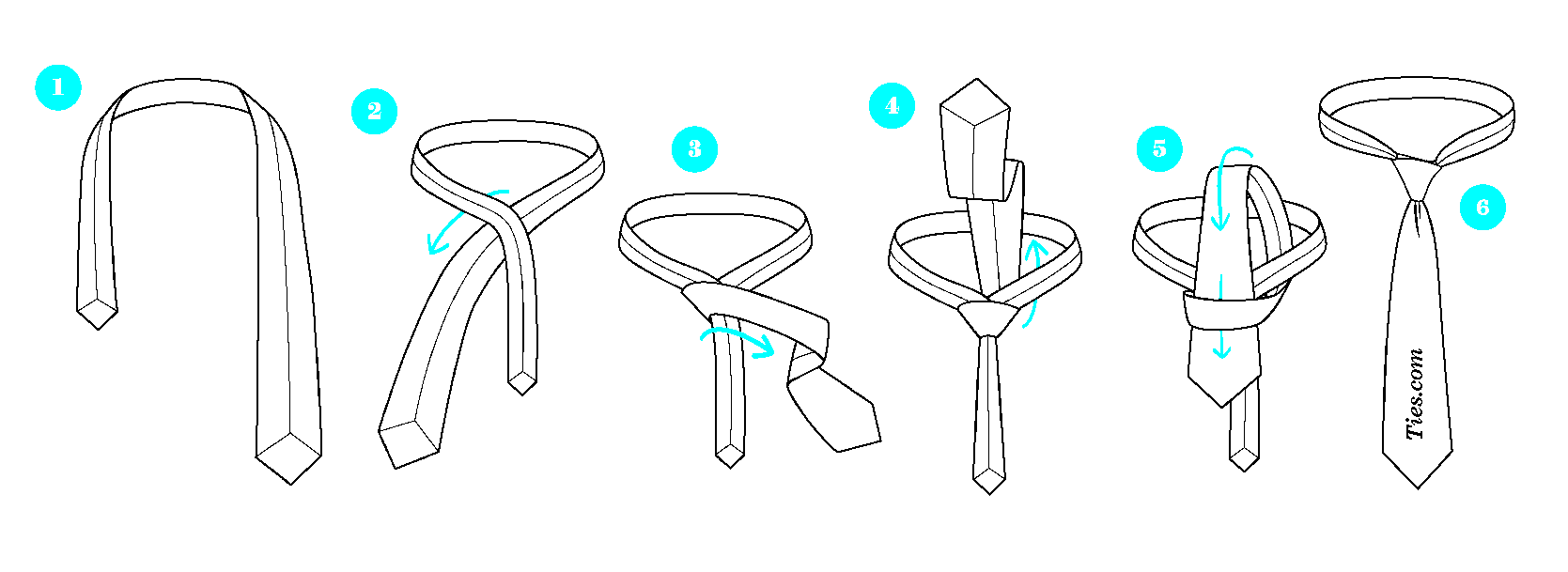 



Getting to us safely is just as important as being here.  Use the box below to draw a map and show your route to school, whether that is walking, cycling or taking the bus or tube. Identify any spots that could be hazardous.  How long do you estimate it will take you to get to us each morning?Thinking Long-Term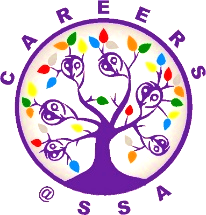 
It is never too early to think about your career, your best qualities and new things you would like to learn. At Stratford School Academy, we like to focus on careers throughout all of your time with us. Over the summer we would like you to make a start by completing two tasks:Task 1: Complete the ‘what are my qualities’ table. Each box states a quality. Tick the box if you think you have this quality, and then explain using an example, how you have demonstrated this quality. This is important as it can help you to identify your strengths and qualities you need to develop going into year 7.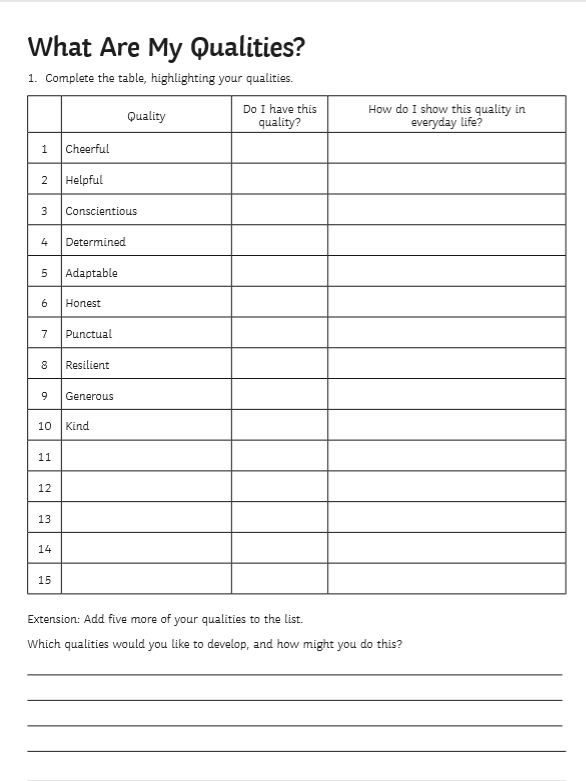 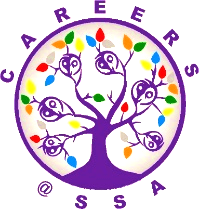 Task 2: Now that you have an understanding of your best qualities, try and think of a business or job you think you would be well-suited to. Once you have chosen an appropriate job or business, explain why you have chosen that role in the space below: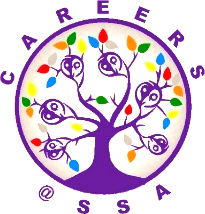 The job/career I think I am well suited to is ___________________. I think I would suit this role because _____________________________________________________________
________________________________________________________________________________________________________________________________________________
________________________________________________________________________
________________________________________________________________________Now that you have chosen a career you think you are well suited to, you need to think about a career action plan. Answer the following questions to help you think about what steps you need to take in year 7 and beyond:Which subjects will help you in your chosen career?What activities can you do outside of school that will help you to achieve this career (sports captain, cadets, scouts etc)?Can you research any famous or well-known people who have achieved well in your chosen career? State three things they did that helped them.What challenges may you encounter on the path to your chosen career?
How will you overcome these?My New SchoolWe have sent you the Families’ Handbook which explains all of our school routines and expectations. Use the handbook, our school website and other research to fill out and answer the following:Who will be the Headteacher of Stratford School Academy in September?
__________________________________________________________
What is different about a Wednesday at Stratford School Academy?
__________________________________________________________
What are the names of the six different houses at Stratford School Academy?
1_____________________2__________________3___________________

4_____________________5__________________6___________________
This is an example of a Year 7 pupil’s timetable.  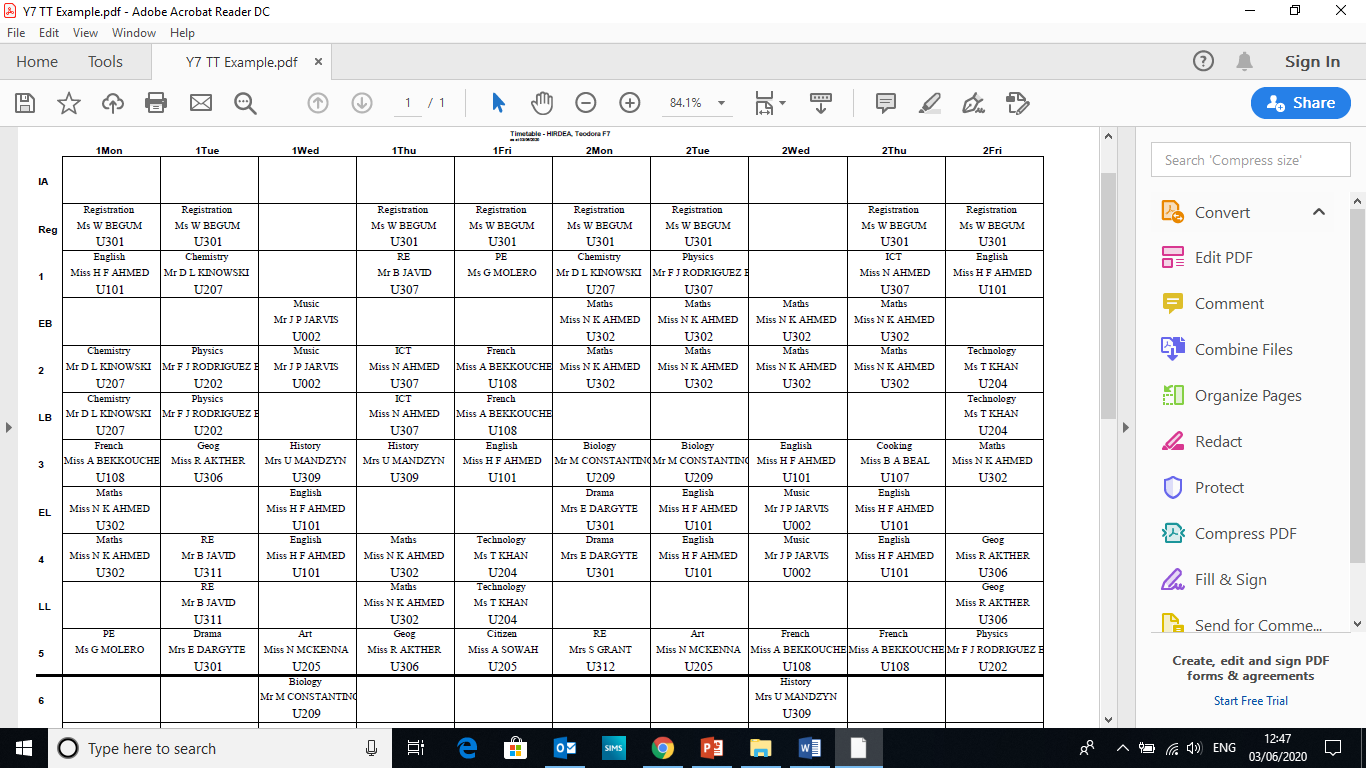 How many times a fortnight will you have English?
___________________________________________________________
Which floor is your Physics classroom on? How do you know?
___________________________________________________________
What is the name of the teacher teaching you Art?
___________________________________________________________
Getting Organised
Work backwards to plan your morning routine to make sure you get to school on time.  What time will you do each of the morning tasks? Shade in the different questions that you need to know the answers to about your journey to school.  You will need to know the answers before September: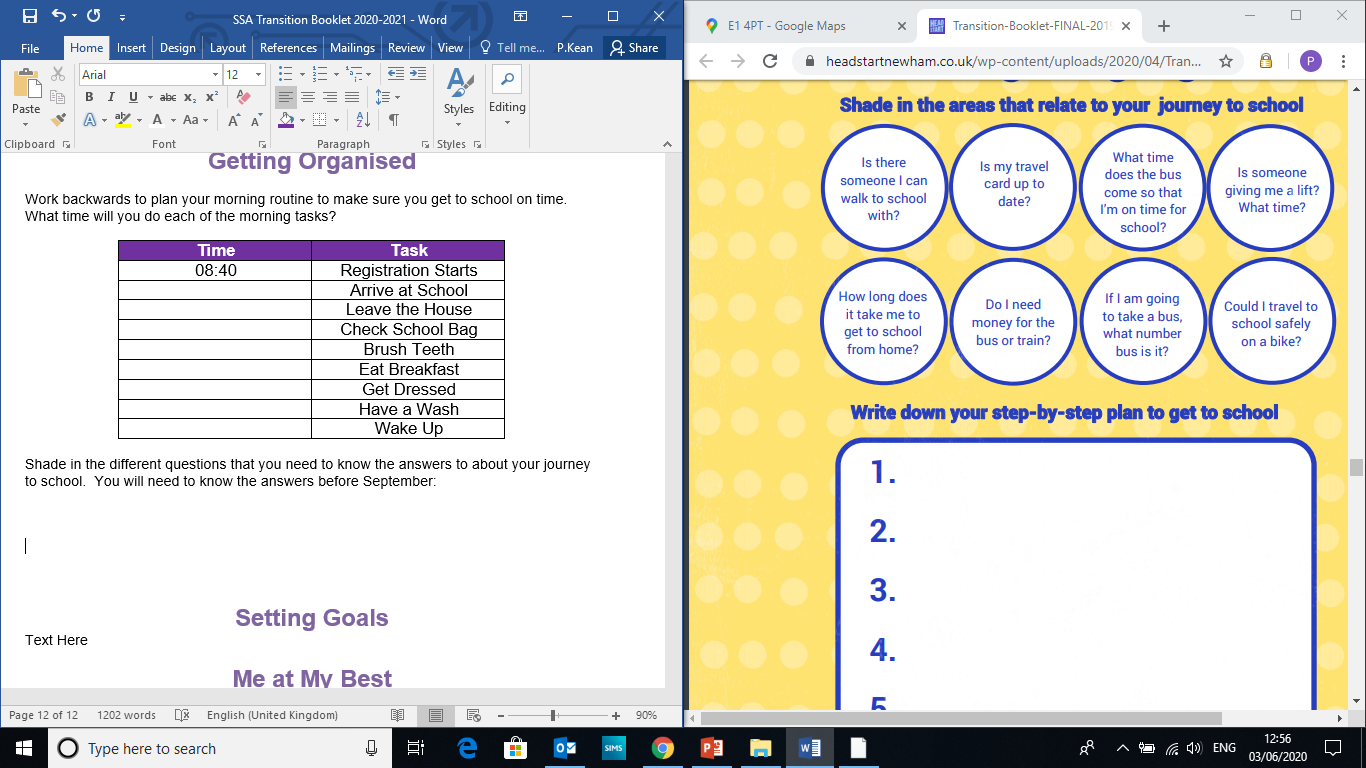 Equipment checklist: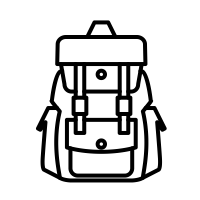 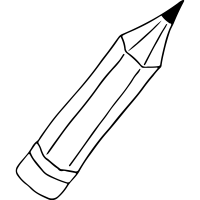 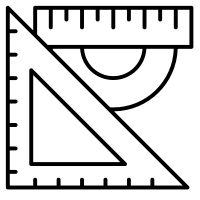 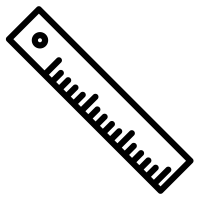 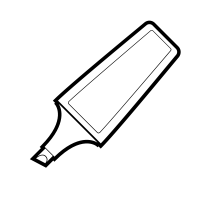 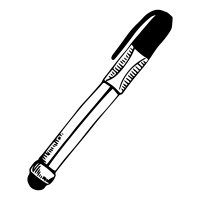 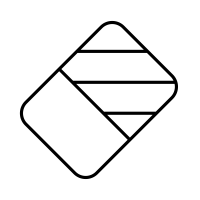 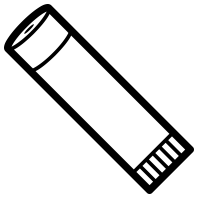 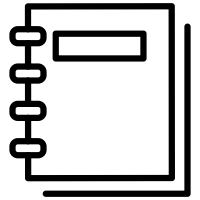 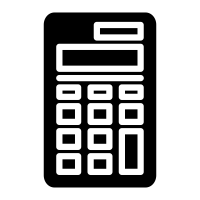 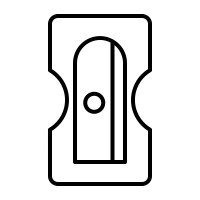 Setting Goals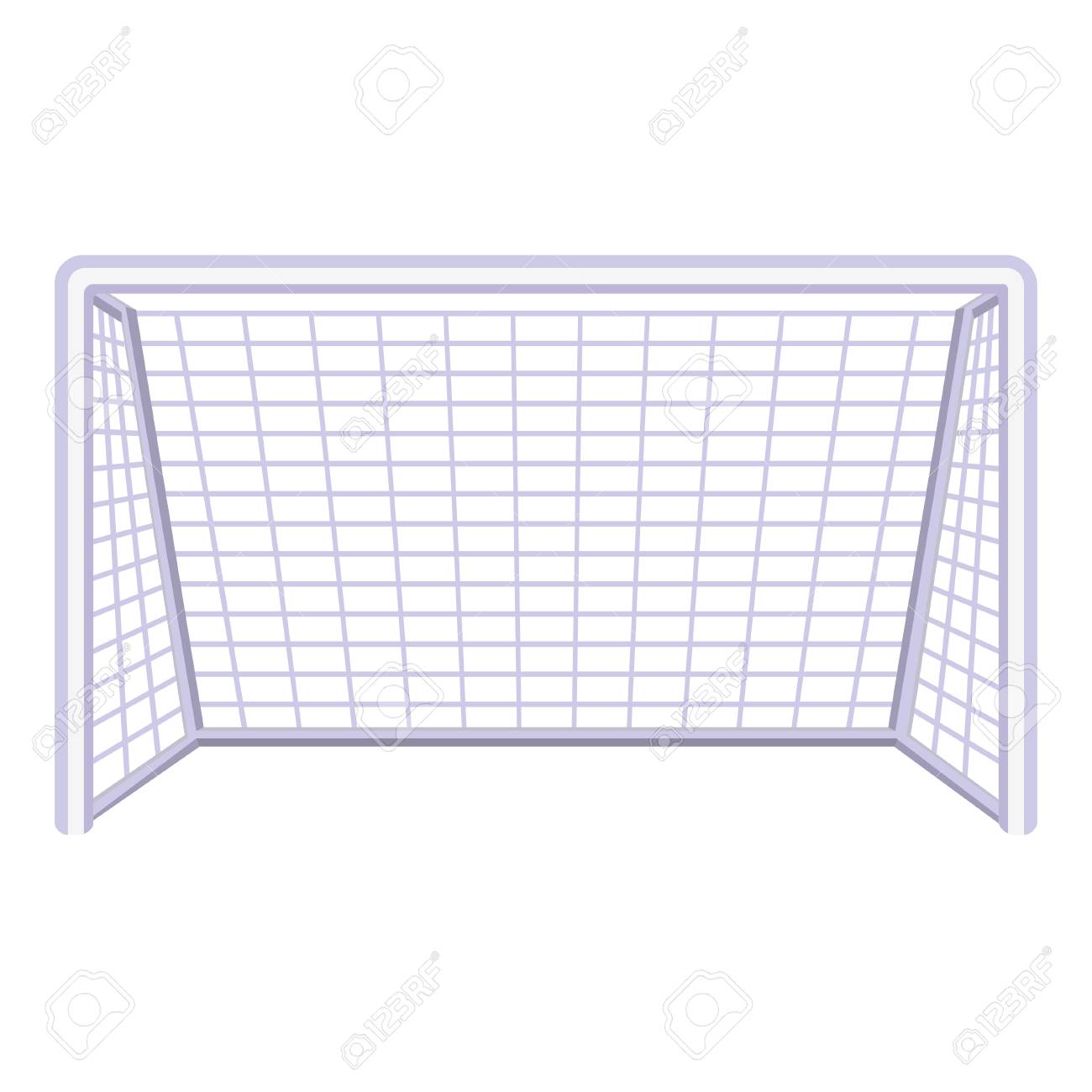 Secondary School is a great time to think about what you have achieved so far but also where you want to get to.  Fill the net with your goals.  We’ve listed some here. 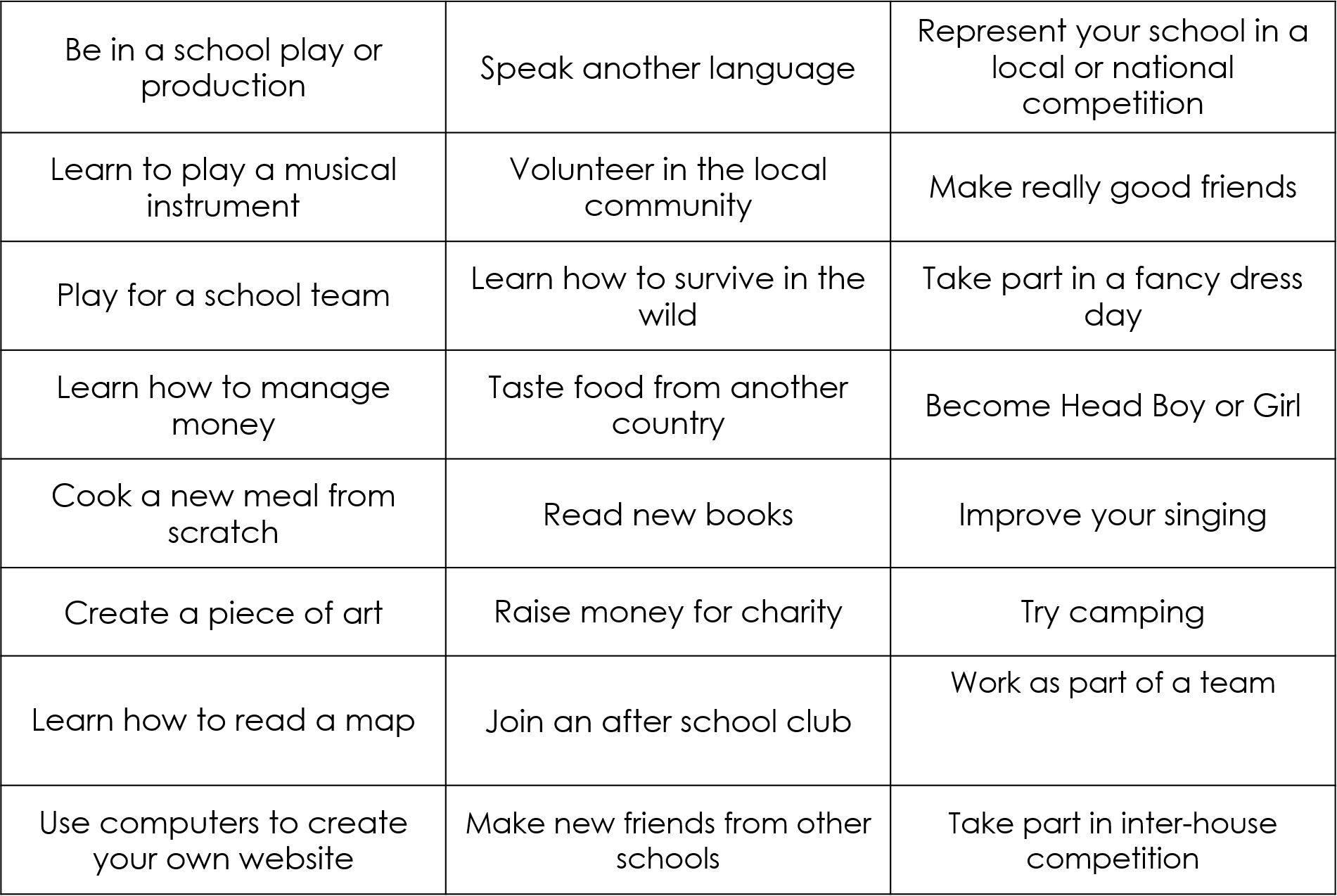 The Stratford Challenge
To keep yourself going and get ‘Stratford Ready’ over the summer holidays, try and complete the stratford challenge – 3 weeks tasks waiting for you to try.  Share the work with us and we will share some of our favourites on our Twitter page!Week 1
Week 2Week 3Know your HousesWe have six house teams across the two buildings all named after famous scientists and mathematicians.  Each house is given a letter and a colour.  The letter is used for your registration group code and the colour appears as a stripe on your tie.   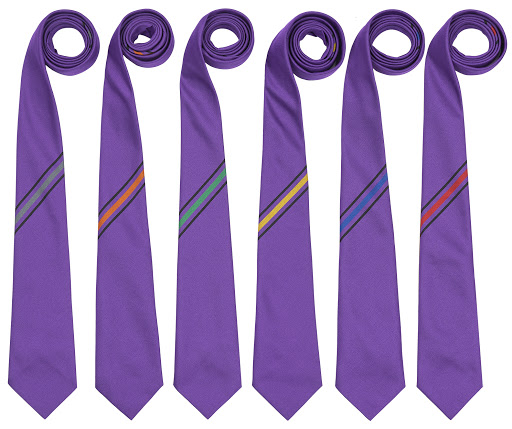 
Once you have found out which House and Reg Group are in, then it is time to buy your tie, making sure you get the correct stripe on it.You need to make sure you know all about the person your house is named after.  Complete some research into your house’s namesake and produce a piece of work collating all the information you have found out.  You could create:A PosterA Speech A Collage An EssayA Piece of Creative WritingA DrawingA WordleA Poem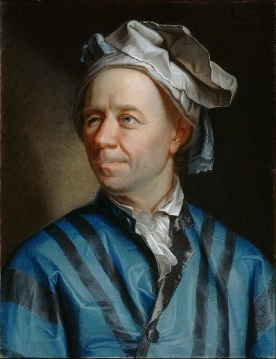 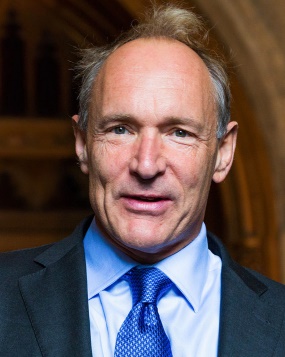 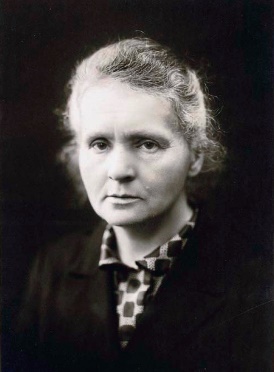 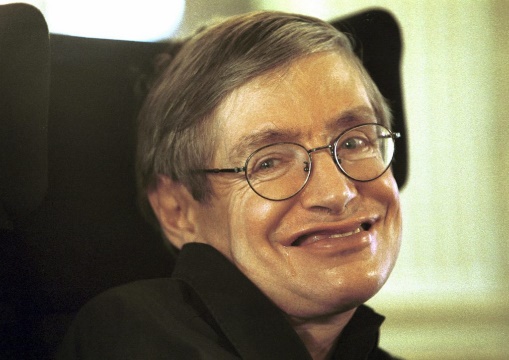 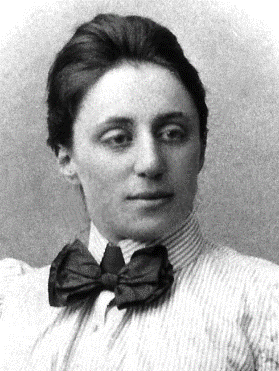 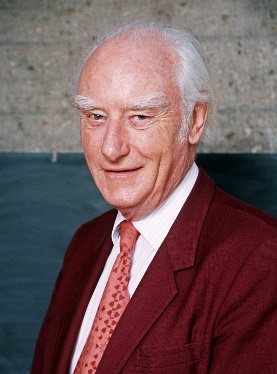 
Excited

HappyWorried
Nervous

Other
Sad
Making new friends


Learning my timetable
Finding my way around
Learning new subjects

Meeting new teachers
Getting to school
Being on time


Homework
Exams
Break and Lunch times

Being the youngest year group again
School work
PE


Remembering my equipment
New uniform
Expectations


My future
Social mediaTimeTask08:40Registration StartsArrive at SchoolLeave the HouseCheck School BagBrush TeethEat BreakfastGet DressedHave a WashWake UpACTIVITYPreparation for secondary school.Developing Self Confidence and WellbeingSubject KnowledgeStaying ActiveMONDAYOn your daily walk today, walk from your home to school and back, or look up what bus you will need to catch and the time.What are three things you are confident about with yourself and your learning?English: Write a short descriptive story about how you imagine your first day at Stratford School Academy to be.Mini work out:25 sit ups25 star jumps1-minute jogging25 press ups25 squatsTUESDAYAsk a family member about how they felt when they transitioned to secondary school. Even better if they are here already!What are two things you would like improve about yourself or your learning when you join us?Maths: Recall the times tables for 3,6 and 9. Draw 4 pizzas cut into 8 slices, then shade the number of slices that represent the following fractions ¼, ½, 3/8, 5/8 Mini work out:25 burpees25 jumping jacks1-minute skipping25 Bicycle crunches25 high kneesWEDNESDAYWhat should you do if you are not going to be in school? Who should you contact at school? What is the telephone number?Which subjects are you excited to study when you join us?Biology: Research about animal and plant cells. What do they look like? What’s inside them? What do the different parts do? How are they similar/different?Mini work out:25 Squat jumps25 lunges1-minute plank25 high knees25 sit upsTHURSDAYWhat is the school’s expectation for attendance as a percentage?What are three hobbies or interests you have that you could discuss with a new friend?French: If you have access to the internet, download the Duolingo app and start learning French..Mini work out:25 press ups25 high kicks1-min mountain climbers25 Bicycle crunches25 high kneesFRIDAYWrite down your morning routine for when you join Stratford School Academy. What three qualities would make you a great new friend to have to someone from another primary?Drama: Using a mirror, perform different facial expressions/emotions such as: happy, sad, frightened, confused, embarrassed, confidentMini work out:25 bunny hops25 star jumps1-minute climb25 sit ups2 minutes joggingACTIVITYPreparation for secondary school.Developing Self Confidence and WellbeingSubject KnowledgeStaying ActiveMONDAYFrom your alarm going off, time how long it takes you to get up and be ready to set off to school so you know what time to set your alarm for to be here on time.Write down something kind you have done during lockdown that you could discuss with a new friend on transition.English: Write a poem about your experience of lockdown.Mini work out:25 sit ups25 frog jumps1-minute jogging25 press ups25 squatsTUESDAYWrite down three questions you would like the answer to.  If an adult in the house has Twitter, Tweet us!@StratfordSch What is the kindest thing you saw/watched/heard someone else do yesterday? What is the kindest thing you saw/watched/heard someone else do yesterday?Maths: How many mms in a cm, and a m? How many cm in a m? How many m in a km? How many g in a kg? Write the following as kg: 200g, 155g, 31g, 735gCreate your own:Design a work out using… tinned veg or beans, pairs of socks, bottle of water, skipping rope, 2 objects of your choice.WEDNESDAYMake a list of what equipment you may need in your school bag each day.Who haven’t you spoken to in ages? Send them a letter or an email today and tell them you were thinking of them. Who haven’t you spoken to in ages? Send them a letter or an email today and tell them you were thinking of them.Physics: What is a force? Can you name some examples of forces and where they may have an effect.Mini work out:25 Squat jumps25 lunges1-jumping25 high knees25 sit upsTHURSDAYWhat items of school uniform will you need for September? Check out the information in your transition packs.What are your three proudest achievements to date that you could share with your new form and form tutor?Art: Create a mood board for transition. Draw all the things that will make you happy about coming to school. Consider your colour choices for happy.Create your own:Design a work out using… using at least 5 different exercises.FRIDAYWrite down your after school/weekend routine for when you join Stratford School Academy. Write down three conversation openers to introduce yourself to a new friend at transition.e.g. I really like your hair style that suits you, my name is…Geography: Draw a map of your local area with a key; include key landmarks like schools, shops, monuments, areas of water, parks etc.Mini work out:25 spider man lunges25 star jumps1-mountain climbers25 sit ups2 minutes joggingACTIVITYPreparation for secondary school.Developing Self Confidence and WellbeingSubject KnowledgeStaying ActiveMONDAYWhat will you have for your lunch? Make a meal planner for if you will make your own or eat from the menu under the parent section on our website – cateringComplete three tasks around the home to support the adults looking after you. This could be putting the washing out, washing dishes, tidying up etc.English: Write a short review for one of your favourite books. What happened? Who was your favourite character and why?Mini work out:25 sit ups25 star jumps1-minute jogging25 press ups25 squatsTUESDAYGo back through the Families’ Handbook – what else is there you need to know about Stratford School Academy?Design a thank you poster for key workers that you can put up in your window.Maths: Mental maths: ask someone at home to read you your food shop receipt for this week and add up your family’s total spend. Mini work out:25 burpees25 jumping jacks1-minute skipping25 Bicycle crunches25 high kneesWEDNESDAYWe love to have student voice, and our student leaders are fab. Design a poster highlighting an issue faced by young people.Write a paragraph about someone who inspires you and read it to someone in your home.Chemistry: Find a picture of a science lab.  Create a ‘Lab Safety’ poster informing young people how to stay safe in a science lab.Mini work out:25 Squat jumps25 lunges1-minute plank25 high knees25 sit upsTHURSDAYSet yourself 3 SMART targets for the start of Y7. Specific, Measurable, Attainable, Relevant, Time-bound.Complete three tasks that will help support your local environment, such as: picking up litter from in front of your house, recycling the rubbish from your home, picking things to donate to a charity shop etc.History: If you have access to the internet, research a historical monument from your local area, even better if you visit it on one of your walks.Mini work out:25 press ups25 high kicks1-min mountain climbers25 Bicycle crunches25 high kneesFRIDAYMake a checklist for secondary school readiness that you can go through the week before we start in September.Send the letter you have written to somebody at your primary school.Technology: Create something for living things in your garden or outside, such as a bug hotel or a bird feeder by recycling a plastic bottle.Mini work out:25 bunny hops25 star jumps1-minute climb25 sit ups2 minutes joggingHouseReg GroupReg GroupReg GroupReg GroupReg GroupReg GroupReg GroupEuler
A1A2A3A4A5A6A7Berners-LeeB1B2B3B4B5B6B7Curie
C1C2C3C4C5C6C7Crick
D1D2D3D4D5D6D7Noether
E1E2E3E4E5E6E7Hawking
F1F2F3F4F5F6F7